Supplementary DataofThe geographical effect on the stable isotopic composition of precipitation across ThailandJeerapong Laonamsaia*, Kimpei Ichiyanagia, and Kiattipong KamdeebaFaculty of Advanced Science and Technology, Kumamoto University, Kumamoto, Japan;bThailand Institute of Nuclear Technology, Nakonnayok, ThailandManuscript submitted toIsotopes Environment and Health StudiesCorresponding Author: Jeerapong Laonamsai, Faculty of Advanced Science and Technology, Kumamoto University, Kurokami 2-39-1, Chuo-ku, Kumamoto City, 860-8555, Kumamoto, Japan. Email: teeyoon100@gmail.comTable S1 General information of the observation sites; including mean value of δ18O and d-excess for each meteorological season.Sta-Code is the station code. Lat is latitude (N). Lon is longitude (E). Alt is Altitude (m). Std is the standard deviation.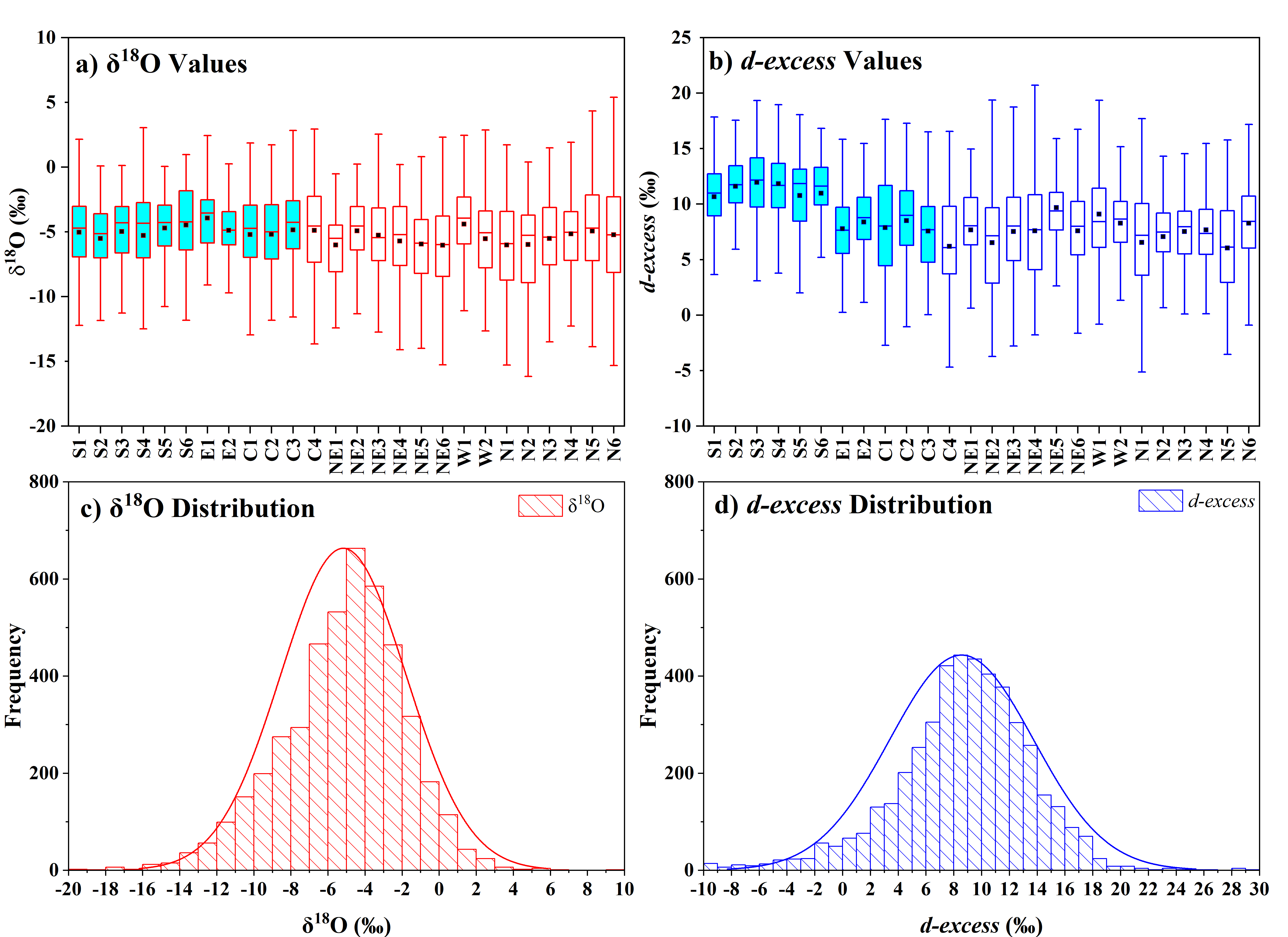 Figure S1. Distribution of 18O and d-excess includes probability and normal distribution during the study period in the sites. Boxes represent the standard deviation; blue box is the peninsular station and white box is the inland station. The average is represented by the rectangular point through the box. Whiskers represent the maximum and minimum value.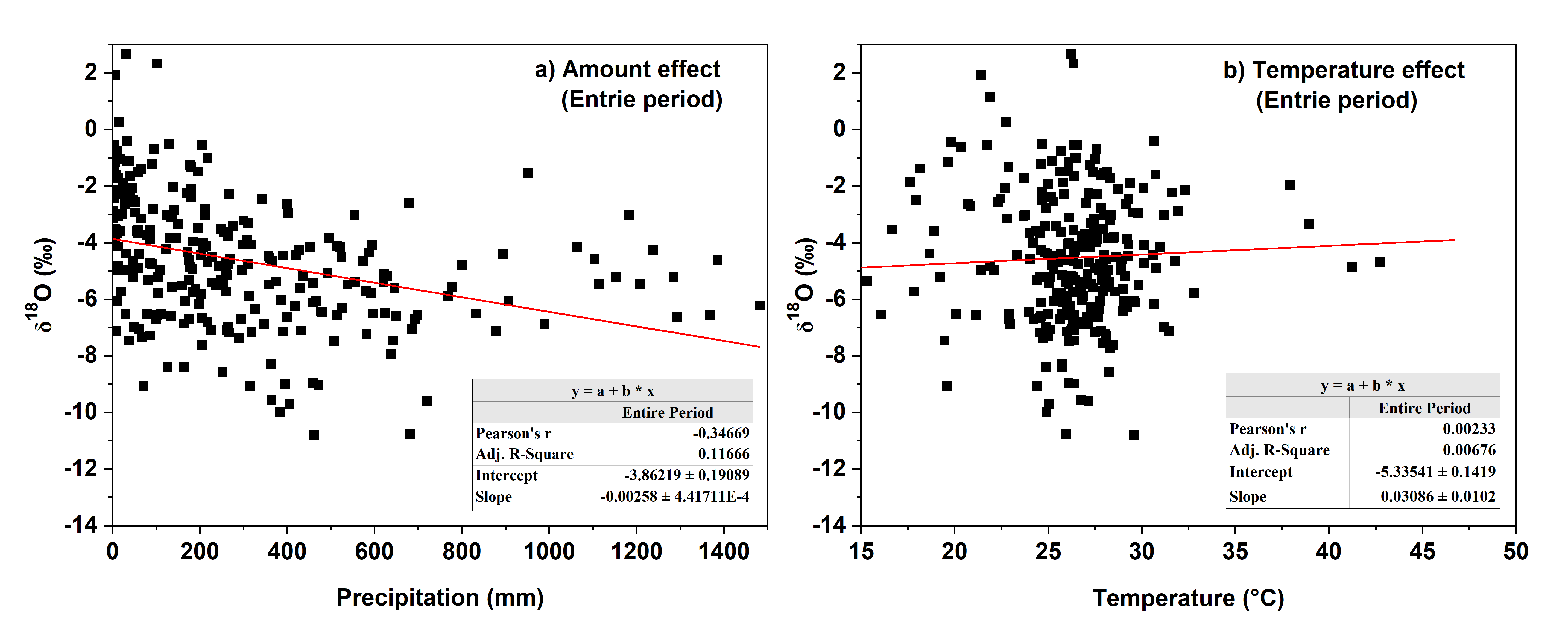 Figure S2. Plot of the rainfall δ18O versus (a) precipitation amount and (b) air temperature for the entire period of 2013-2015. General InformationGeneral InformationGeneral InformationGeneral InformationGeneral InformationGeneral InformationDJF (‰)DJF (‰)DJF (‰)DJF (‰)MAM (‰)MAM (‰)MAM (‰)MAM (‰)JJA (‰)JJA (‰)JJA (‰)JJA (‰)SON (‰)SON (‰)SON (‰)SON (‰)Sta.CitySta-CodeLat.Lon.Alt.O-18Std.d-excessStd.O-18Std.d-excessStd.O-18Std.d-excessStd.O-18Std.d-excessStd.PKNPrachuapkirikunC112.4199.9221-5.212.0410.133.08-2.702.466.516.77-3.592.355.915.43-6.804.397.525.66SKNSamutsakornC213.52100.155-3.780.537.231.37-2.271.1810.371.64-4.724.017.446.71-5.952.558.863.76BKKBangkokC313.72100.456-3.040.8312.481.79-2.571.2810.654.67-4.083.837.272.43-5.362.556.094.66LOPLopburiC414.84100.8971-2.541.119.812.78-2.702.686.705.32-4.762.796.115.27-6.213.125.915.07TATTratE112.56102.455-2.440.8210.473.98-2.821.218.204.13-4.652.739.985.08-5.573.009.544.24RYGRayongE212.78101.2911-3.172.3810.471.73-3.752.359.214.17-6.592.158.352.21PLKPhitsanulokN116.65100.00238-3.072.8210.555.94-2.402.0710.504.90-5.813.184.514.62-7.142.329.692.86PNBPhetchabumN216.79101.28194-3.420.7610.131.56-2.601.535.005.03-5.122.137.033.07-7.222.447.103.57STISukhothaiN317.3099.8478-2.341.1711.273.68-2.342.268.564.37-5.352.896.222.91-6.861.979.432.03NANNanN418.57100.75626-2.932.6811.560.68-1.991.297.495.14-5.263.046.653.73-7.791.806.882.34CNXChiangmaiN518.7998.99316-3.000.4012.581.41-1.462.576.725.48-4.833.435.184.88-7.092.738.763.94CRIChiangraiN619.8199.99411-2.901.0012.592.56-0.641.737.314.41-5.922.887.152.67-7.102.1810.252.75SRNSurinNE114.87103.51122-2.552.355.893.98-5.692.668.423.82-6.172.1311.062.90NMANakonratchasimaNE214.89101.8765-0.540.638.564.62-2.060.766.715.44-4.992.489.085.20-5.711.756.794.20UBNUbonratchathaniNE315.39104.56170-1.020.776.568.09-2.503.445.505.43-5.422.7810.214.28-5.470.919.032.09KKNKhonkaenNE416.45102.80173-3.041.144.783.13-2.421.669.244.32-5.212.607.674.30-6.442.276.753.56NPMNakonphanomNE517.54104.63318-1.921.038.802.95-2.583.459.625.81-6.372.659.794.17-8.692.9410.532.88NKINongkhaiNE618.06103.09180-2.341.499.375.04-1.412.237.185.15-6.352.689.314.53-7.212.238.882.19PTNPattaniS16.80101.1313-3.481.2611.233.54-3.771.336.683.49-4.173.127.465.59-6.032.8610.094.91STNSatunS26.8899.788-3.461.3711.181.73-4.171.5711.583.68-4.822.7111.302.87-5.972.8611.722.32PLGPattalungS37.78100.1162-3.000.7813.652.40-3.711.199.513.17-4.612.319.642.54-6.212.6211.363.17PKTPhuketS47.8098.4135-3.031.3611.641.56-3.561.779.183.64-4.402.2210.552.59-6.304.1512.535.42SNISuratthaniS59.5499.940-3.630.7313.221.84-2.671.208.733.62-4.512.5110.014.02-5.492.2910.083.55RNGRanongS610.3398.786-2.700.5610.290.98-3.461.5412.212.47-4.042.3010.632.70-6.622.5911.172.75KRIKanchanaburiW115.1598.45211-3.120.659.034.79-2.631.858.794.87-4.132.358.765.16-4.863.383.895.32TAKTakW216.8198.58419-4.000.6312.962.14-3.062.739.658.36-5.172.687.453.39-6.452.457.273.48